Allegato IIProt. n.: 	Data: 	………….In virtù dell'articolo 29 della Legge sulle autonomie locali (Gazzetta Ufficiale della RS nn. 94/07 – testo unico ufficiale, 76/08, 79/09, 51/10, 40/12 – Sigla: ZUJF, 14/15 – Sigla: ZUUJFO, 11/18 – Sigla: ZSPDSLS-1 e 30/18), dell'Ordinanza sulla metodologia di determinazione delle tariffe dei servizi pubblici di rilevanza economica obbligatori per la tutela dell'ambiente (Gazzetta Ufficiale della RS nn. 87/12, 109/12, 76/17) e degli articoli 30 e 101 dello Statuto del Comune di Isola – testo unico ufficiale (Bollettino Ufficiale del Comune di Isola n. 5/18), il Consiglio del Comune di Isola, riunitosi il … alla sua … seduta ordinaria accoglie su proposta del Consiglio di controllo dell'AP Komunala Isola S.r.l. del 1º luglio 2019, il seguente atto di D E L I B E R A1Si convalida l'Elaborato sulla determinazione delle tariffe dei servizi pubblici di rilevanza economica obbligatori di trattamento dei rifiuti nel comune di Isola per l'anno 2019. 2Tariffa del trattamento dei rifiuti urbani:3.L'esercente del servizio, l'AP Komunala Isola S.r.l. è tenuto a pubblicare sulla pagina web dell'azienda, nei locali dell'Unità per l'ecologia e il trattamento dei rifiuti e alla sede dell'azienda il tariffario di trattamento dei rifiuti.4Il presente atto di Delibera entra in vigore il giorno successivo alla pubblicazione nel Bollettino Ufficiale del Comune di Isola.                                                                                                                               Il Sindaco                                                                                                                   Danilo MarkočičSi recapita a:JP Komunala Izola, d. o. o. – Azienda pubblica Komunala Isola, S. r. l.,atti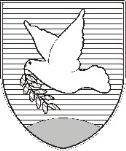 OBČINA IZOLA – COMUNE DI ISOLAžupan – IL SINDACO Sončno nabrežje 8 – Riva del Sole 86310 Izola – IsolaTel: 05 66 00 100, Fax: 05 66 00 110E-mail: posta.oizola@izola.siWeb: http://www.izola.si/ElementoPrezzo senza IVA/kgRaccolta rifiuti biologici – infrastruttura pubblica0,0026Raccolta rifiuti biologici – servizio0,1393Raccolta rifiuti urbani – infrastruttura pubblica0,0026Raccolta rifiuti urbani - servizio0,1678Trattamento di determinati gruppi di rifiuti - servizio0,1602Deposito dei resti del trattamento o rimozione rifiuti urbani - servizio0,2278I prezzi sono espressi in EURO/kg e non includono l'IVA.